ΦΥΛΛΟ ΕΡΓΑΣΙΑΣ ΔΙΔΑΣΚΟΜΕΝΟ ΜΑΘΗΜΑ: ΙΣΤΟΡΙΑ Α΄ΛΥΚΕΙΟΥΔΙΔΑΣΚΟΜΕΝΗ ΕΝΟΤΗΤΑ: ΜΙΝΩΙΚΟΣ ΠΟΛΙΤΙΣΜΟΣ ΘΕΜΑ ΠΡΟΣ ΜΕΛΕΤΗ: ΜΙΝΩΙΚΗ ΑΡΧΙΤΕΚΤΟΝΙΚΗ ΠΡΟΤΕΙΝΟΜΕΝΑ ΕΥΡΗΜΑΤΑ:(ΑΙΘΟΥΣΑ ΜΙΝΩΙΚΩΝ ΤΟΙΧΟΓΡΑΦΙΩΝ)Θραύσματα  τοιχογραφιών (2, 4, 5)Θραύσμα τοιχογραφίας αρ. 4 από ΓαλατάΤοιχογραφία του Τριμερούς Ιερού ή των ΕξεδρώνΤοιχογραφία του Ιερού Άλσους και του ΧορούΑνάγλυφοι γρύπεςΠομπή για θυσία (από Αγία Τριάδα)Τοιχογραφία των κρίνων ΕΡΩΤΗΜΑΤΑ ΓΙΑ ΤΗ ΜΕΛΕΤΗ ΤΩΝ  ΕΠΙΜΕΡΟΥΣ ΕΥΡΗΜΑΤΩΝΤοιχογραφία του Τριμερούς Ιερού ή των Εξεδρών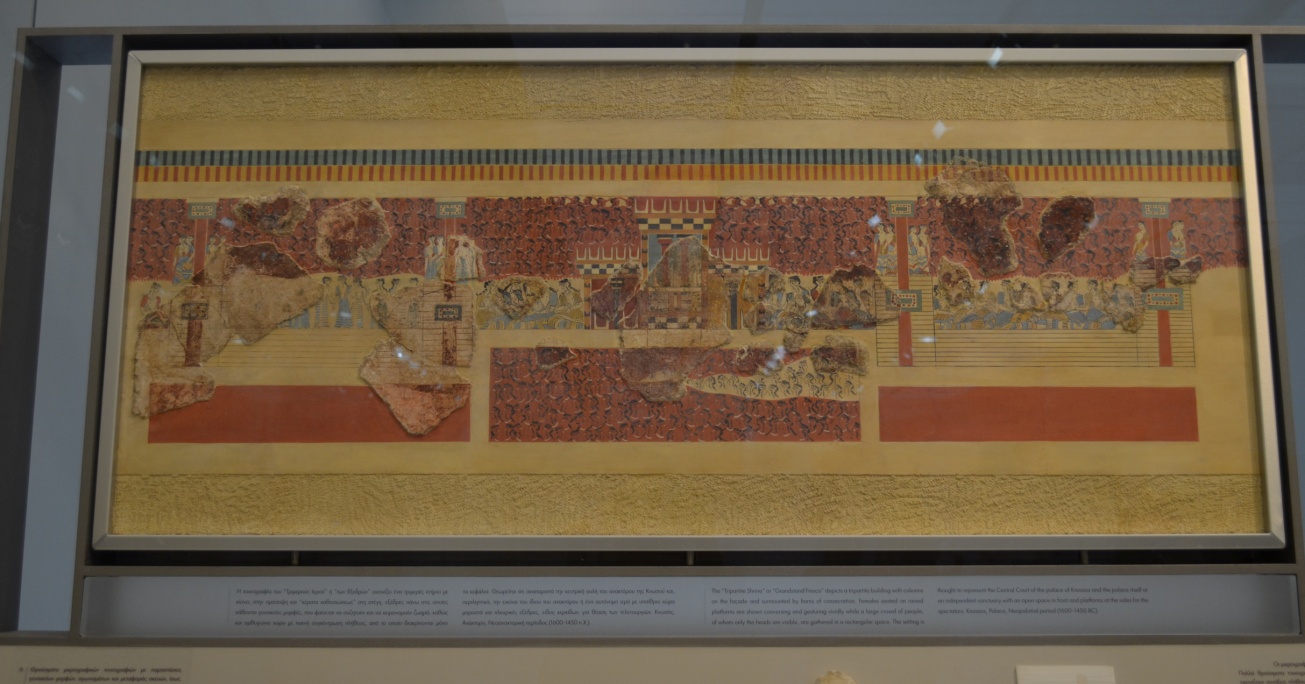 Γιατί δόθηκε αυτή η ονομασία στην τοιχογραφία; πώς σχετίζεται με το θέμα που ερευνάτε;σε ποια κατηγορία εντάσσεται το θέμα της τοιχογραφίας ; να διακρίνετε το ρόλο των δύο φύλων στο γεγονός που παρουσιάζει η τοιχογραφία ποια ιερά σύμβολα απεικονίζονται στην τοιχογραφία;ποια στοιχεία που εικονίζονται στην τοιχογραφία έχετε εντοπίσει στα ανάκτορα που έχουν έρθει στο φως με τις ανασκαφές; σε ποια σημεία του ανακτόρου πιστεύετε ότι εντείνεται το γεγονός που παρουσιάζεται στην τοιχογραφία; ποιο φύλο έχει καθοριστικό ρόλο στο δρώμενο σε σχέση με το σημείο αυτό και τι μπορούμε να συμπεράνουμε για τη θέση του στη θρησκευτική ζωή; όπως διαπιστώνετε, η τοιχογραφία έχει διασωθεί σε θραύσματα. Αν νομίζετε ότι η τοιχογραφία δεν έχει αποκατασταθεί σωστά, τι προτείνετε για την αποκατάσταση της;θα μπορούσατε να δώσετε άλλη ονομασία στην τοιχογραφία;πού βρέθηκε και ποια η σημασία του σε σχέση με το χώρο όπου  βρέθηκε;πότε χρονολογείται;Τοιχογραφία του Ιερού Άλσους και του Χορού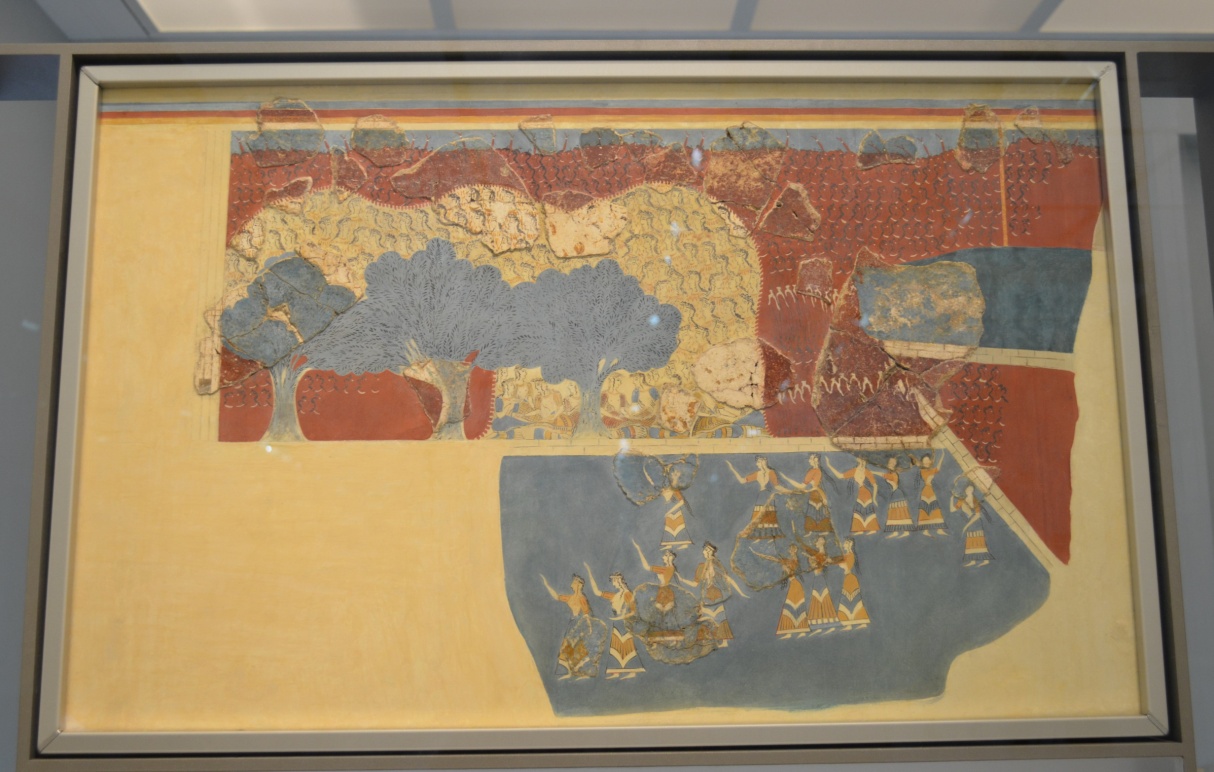 ποιοι συμμετέχουν (ιδιότητα, αριθμός, κοινωνική τάξη);  ποιο φύλο πρωταγωνιστεί στο δρώμενο; σε ποιο μέρος του ανακτόρου θα μπορούσαν να βρίσκονται τα πρόσωπα  με βάση τον αριθμό τους (πλήθος); (ποιο μέρος του ανακτόρου παρουσιάζεται στην τοιχογραφία;)ποια ιερά σύμβολα απεικονίζονται στην τοιχογραφία;ποια στοιχεία  της τοιχογραφίας αποδεικνύουν το θρησκευτικό χαρακτήρα του χορού που παρουσιάζεται στην τοιχογραφία αυτή; σημασία γεγονότος (χορού)θα μπορούσατε να δώσετε άλλη ονομασία στην τοιχογραφία;πού βρέθηκε και ποια η σημασία του σε σχέση με το χώρο όπου  βρέθηκε;πότε χρονολογείται;θραύσματα  τοιχογραφιών (2,4,5)θραύσμα  τοιχογραφίας αρ. 2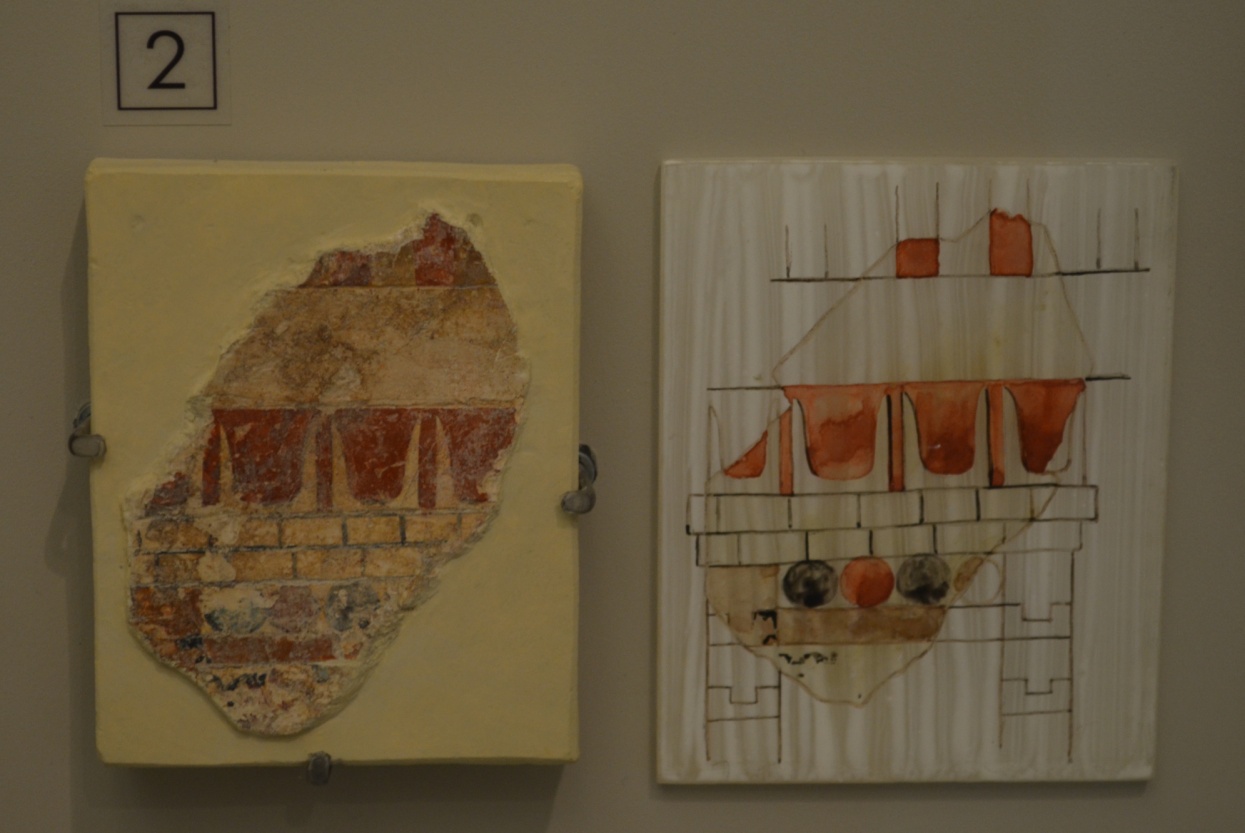 ποιο μέρος του ανακτόρου παρουσιάζεται στο θραύσμα  τοιχογραφίας αρ. 2;πού βρέθηκε και ποια η σημασία του σε σχέση με το χώρο όπου  βρέθηκε; πότε χρονολογείται;θραύσμα  τοιχογραφίας αρ. 4 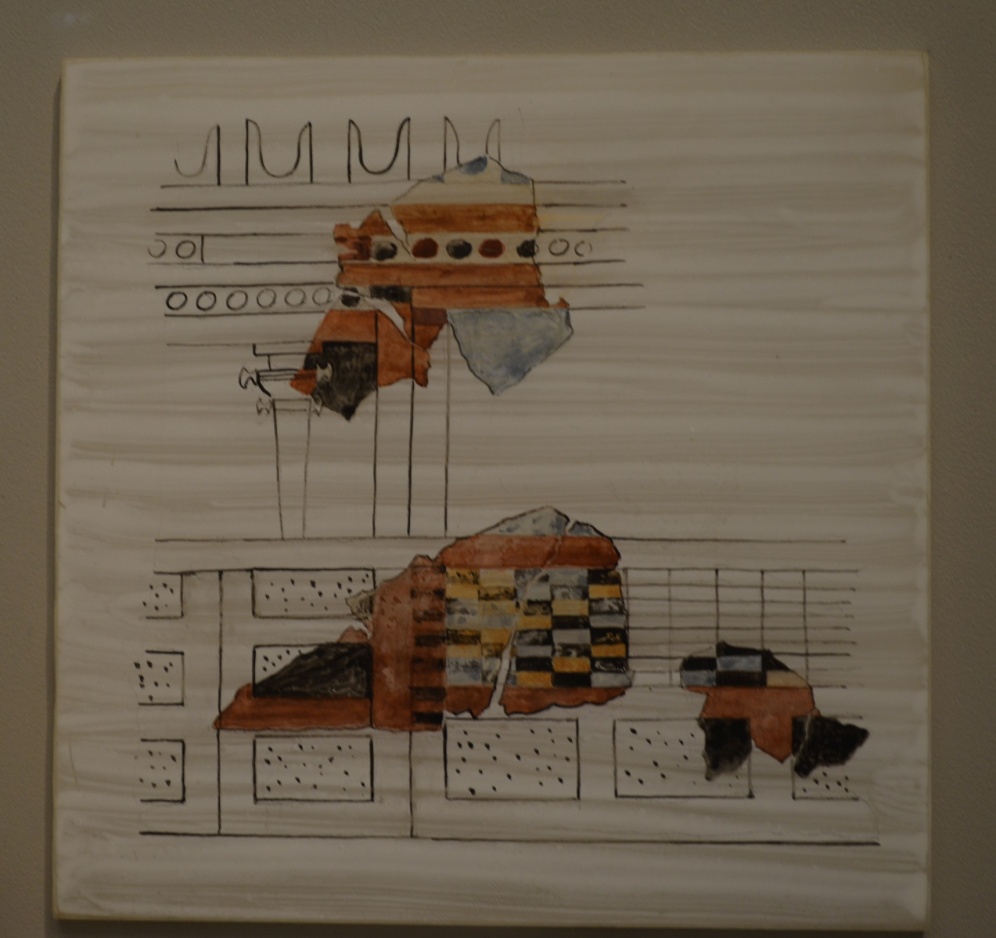 ποιο μέρος του ανακτόρου παρουσιάζεται στο θραύσμα  τοιχογραφίας αρ. 4;ποια επιμέρους στοιχεία του θραύσματος αυτού βοήθησαν στη συμπλήρωση της γνώσης μας για τη συνολική εικόνα του ανακτόρου;πού βρέθηκε και ποια η σημασία του σε σχέση με το χώρο όπου  βρέθηκε; πότε χρονολογείται;θραύσμα  τοιχογραφίας αρ. 5 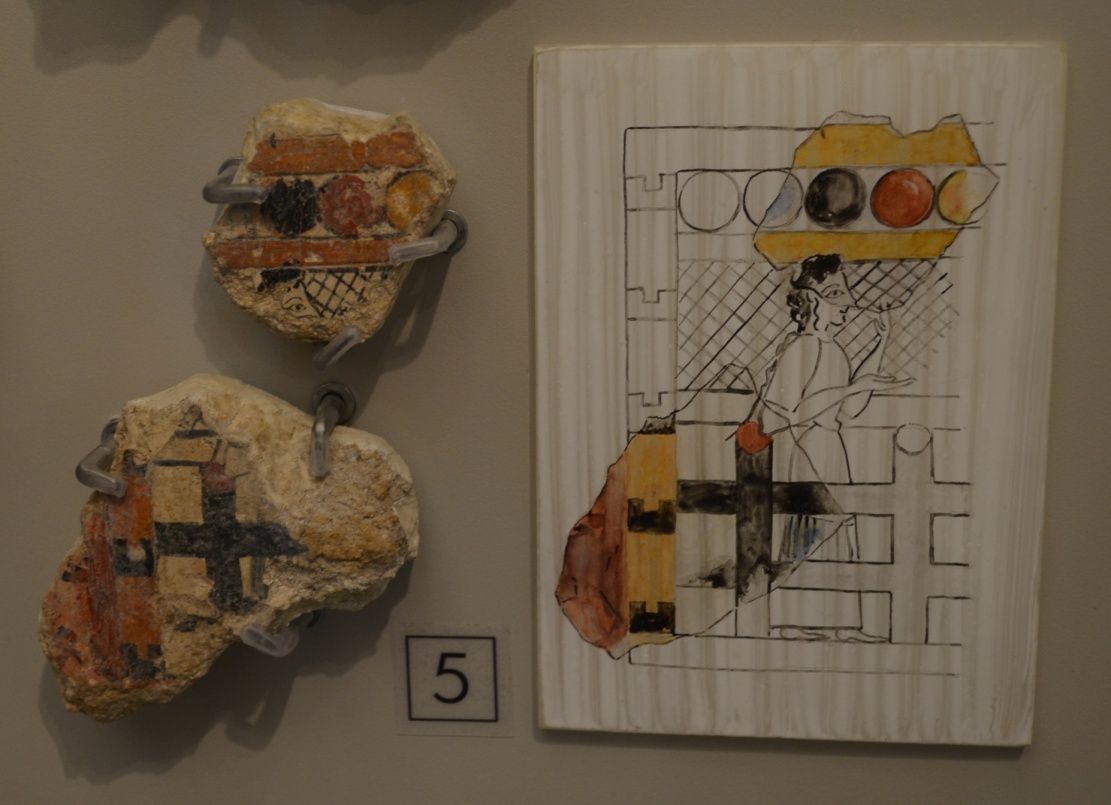 ποιο μέρος του ανακτόρου παρουσιάζεται στο θραύσμα  τοιχογραφίας αρ. 5;ποια ιερά σύμβολα απεικονίζονται στο θραύσμα 5;ποιο στοιχείο στο θραύσμα  τοιχογραφίας αρ. 5 μας επιτρέπει να συμπεράνουμε ότι το εικονιζόμενο πρόσωπο είναι γυναίκα; υποθέστε για ποιο λόγο βρίσκεται η μινωίτισσα στο σημείο αυτό του ανακτόρου.πού βρέθηκε και ποια η σημασία του σε σχέση με το χώρο όπου  βρέθηκε;πότε χρονολογείται;Ανάγλυφοι γρύπες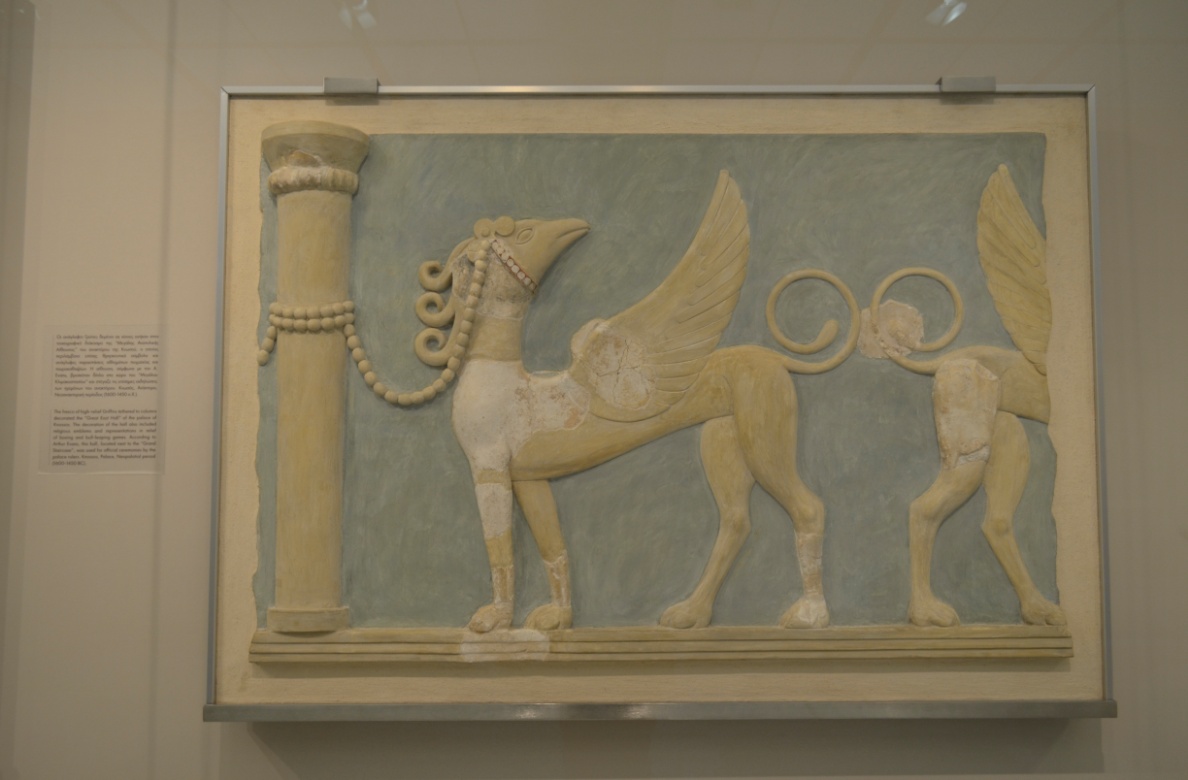 ποιο μέρος του ανακτόρου παρουσιάζεται στην τοιχογραφία;πώς συσχετίζεται ο γρύπας με το εικονιζόμενο τμήμα του ανακτόρου;πού βρέθηκε και ποια η σημασία του σε σχέση με το χώρο όπου  βρέθηκε;ποια ιερά σύμβολα απεικονίζονται στην τοιχογραφία;πότε χρονολογείται;Πομπή για θυσία (από Αγία Τριάδα)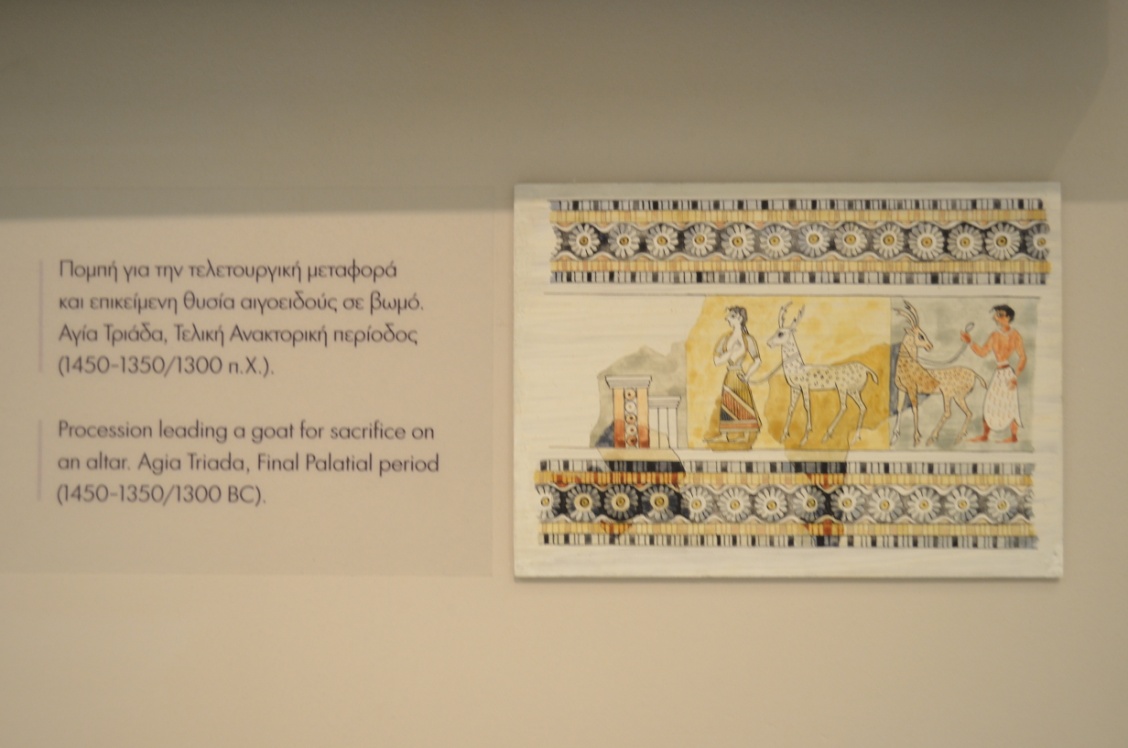 Τι είδους κτίσμα εικονίζεται στην τοιχογραφία;Τι είδους δραστηριότητα σχετίζεται με το εικονιζόμενο κτίσμα και ποιον τομέα  της ζωής αφορά; Έχετε υπόψη σας ανάλογα κτίσματα; Πού απεικονίζονται; Τοιχογραφία των κρίνων 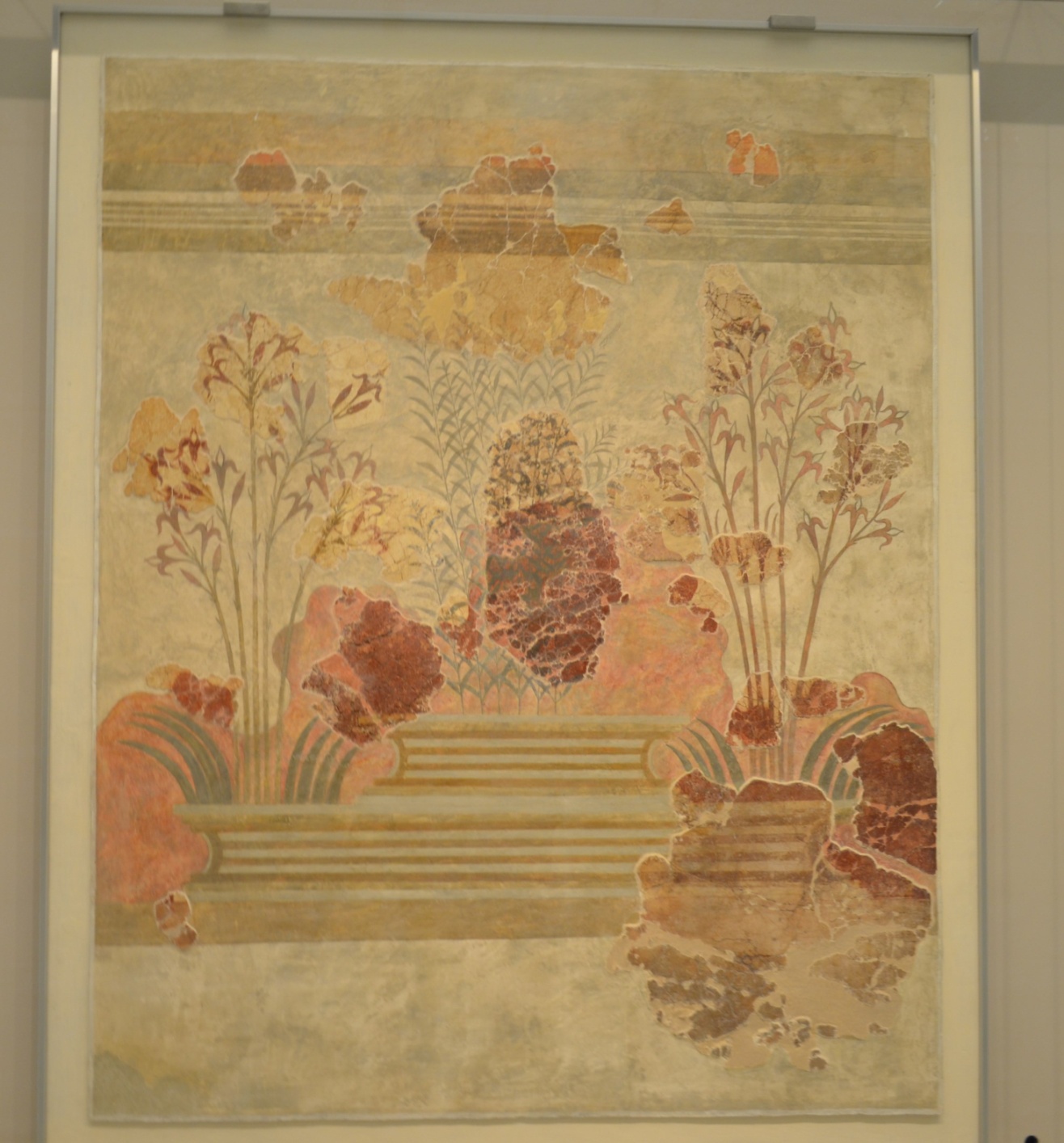 Τι αρχιτεκτονικό στοιχείο απεικονίζεται στην τοιχογραφία; Ποια είναι η σημασία του; Θραύσμα αρ. 4 από Γαλατά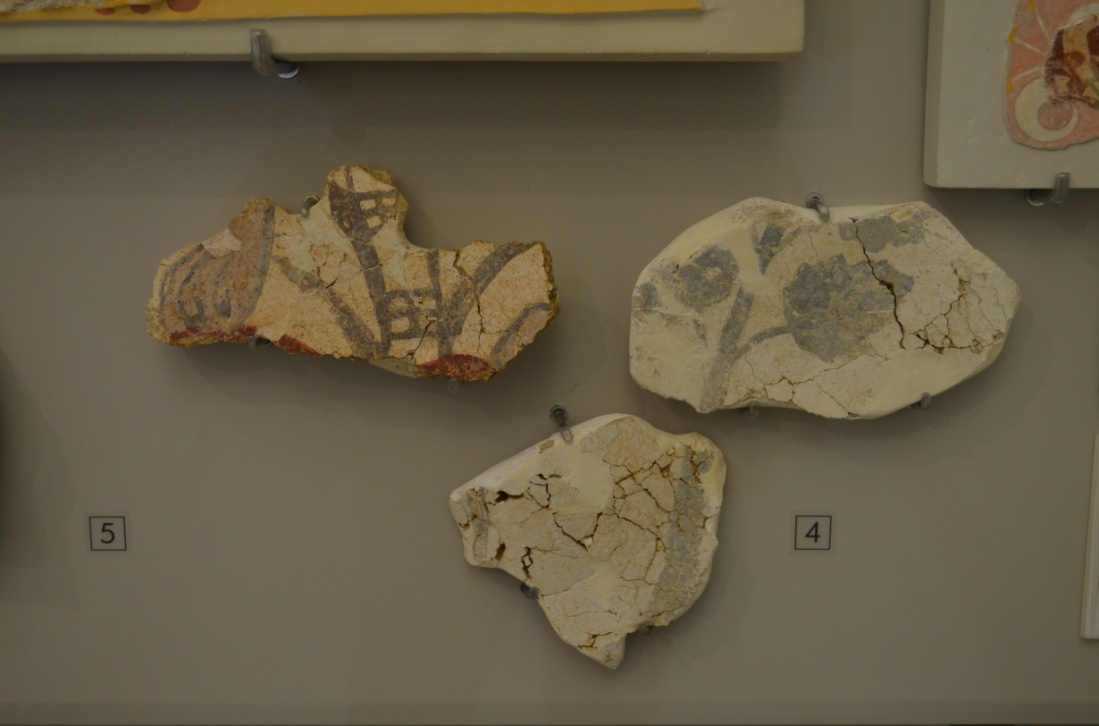 Τι αρχιτεκτονικό στοιχείο απεικονίζεται στην τοιχογραφία; Ποια είναι η σημασία του; ΓΕΝΙΚΑ ΕΡΩΤΗΜΑΤΑΠοια είναι η γενική εικόνα για τη μινωική αρχιτεκτονική, όπως προκύπτει από τις μινωικές τοιχογραφίες; Ποια προβλήματα στη μελέτη του μινωικού πολιτισμού προκύπτουν από τη μελέτη των τοιχογραφιών; Αν οι τοιχογραφίες που μελετάτε ήταν τα μοναδικά ευρήματα για τη γνώση της  μινωικής αρχιτεκτονικής, πιστεύετε ότι θα αρκούσαν για να χαρακτηριστούν τα μεγάλα μινωικά κτηριακά συγκροτήματα ανάκτορα; Αν απαντήσατε αρνητικά, ποια άλλη ονομασία θα μπορούσε να δοθεί,   με βάση τις ενέργειες των απεικονιζόμενων προσώπων; ΕΠΙΜΕΛΕΙΑ : Γιακουμάκη Μαρία, 8ο ΓΕΛ